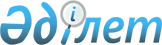 О внесении изменений в решение маслихата района имени Габита Мусрепова от 27 декабря 2022 года № 24-5 "Об утверждении бюджета района имени Габита Мусрепова на 2023-2025 годы"Решение маслихата района имени Габита Мусрепова Северо-Казахстанской области от 17 июля 2023 года № 5-1
      Маслихат района имени Габита Мусрепова Северо-Казахстанской области РЕШИЛ:
      1. Внести в решение маслихата района имени Габита Мусрепова "Об утверждении бюджета района имени Габита Мусрепова на 2023-2025 годы" от 27 декабря 2022 года № 24-5 следующие изменения:
      пункт 1 изложить в новой редакции:
       "1. Утвердить бюджет района имени Габита Мусрепова на 2023-2025 годы согласно приложениям 1, 2, 3, 4, 5 и 6 к настоящему решению соответственно, в том числе на 2023 год в следующих объемах:
      1) доходы – 5 881 911,6 тысяч тенге:
      налоговые поступления – 2 210 311,3 тысячи тенге;
      неналоговые поступления – 69 190 тысяч тенге;
      поступления от продажи основного капитала – 402 651 тысяча тенге;
      поступления трансфертов – 3 199 759,3 тысячи тенге;
      2) затраты – 6 070 713,4 тысячи тенге;
      3) чистое бюджетное кредитование – 36 908 тысяч тенге:
      бюджетные кредиты – 129 375 тысяч тенге;
      погашение бюджетных кредитов – 92 467 тысяч тенге;
      4) сальдо по операциям с финансовыми активами – 0:
      приобретение финансовых активов – 0;
      поступления от продажи финансовых активов государства – 0;
      5) дефицит (профицит) бюджета – - 225 709,8 тысяч тенге;
      6) финансирование дефицита (использование профицита) бюджета – 225 709,8 тысяч тенге:
      поступление займов – 493 558 тысяч тенге;
      погашение займов – 471 118 тысяч тенге;
      используемые остатки бюджетных средств – 203 269,8 тысяч тенге.";
      приложение 1 к указанному решению изложить в новой редакции, согласно приложению к настоящему решению.
      2. Настоящее решение вводится в действие с 1 января 2023 года. Бюджет района имени Габита Мусрепова на 2023 год
					© 2012. РГП на ПХВ «Институт законодательства и правовой информации Республики Казахстан» Министерства юстиции Республики Казахстан
				
      Председатель маслихата района имени Габита МусреповаСеверо-Казахстанской области 

С.Баумаганбетов
Приложениек решению маслихата районаимени Габита МусреповаСеверо-Казахстанской областиот 17 июля 2023 года № 5-1Приложение 1к решению маслихата районаимени Габита МусреповаСеверо- Казахстанской областиот 27 декабря 2022 года № 24-5
Категория
Класс
Подкласс
Наименование
Сумма (тысяч тенге)
1. Доходы
5 881 911,6
1
Налоговые поступления
2 210 311,3
01
Подоходный налог
596 567,3
1
Корпоративный подоходный налог
596 567,3
03
Социальный налог
970 898
1
Социальный налог
970 898
04
Налоги на собственность
309 570
1
Налоги на имущество
309 570
05
Внутренние налоги на товары, работы и услуги
255 876
2
Акцизы
5 627
3
Поступления за использование природных и других ресурсов
231 974
4
Сборы за ведения предпринимательской и профессиональной деятельности
18 275
08
Обязательные платежи, взимаемые за совершение юридически значимых действий и (или) выдачу документов уполномоченными на то государственными органами или должностными лицами
77 400
1
Государственная пошлина
77 400
2
Неналоговые поступления
69 190
01
Доходы от государственной собственности
47 427
5
Доходы от аренды имущества, находящегося в государственной собственности
17 100
7
Вознаграждения по кредитам, выданным из государственного бюджета
26 327
9
Прочие доходы от государственной собственности
4 000
04
Штрафы, пени, санкции, взыскания, налагаемые государственными учреждениями, финансируемыми из государственного бюджета, а также содержащимися и финансируемыми из бюджета (сметы расходов) Национального Банка Республики Казахстан
4200
1
Штрафы, пени, санкции, взыскания, налагаемые государственными учреждениями, финансируемыми из государственного бюджета, а также содержащимися и финансируемыми из бюджета (сметы расходов) Национального Банка Республики Казахстан, за исключением поступлений от организаций нефтяного сектора
4200
06
Прочие неналоговые поступления
17 563
1
Прочие неналоговые поступления
17 563
3
Поступления от продажи основного капитала
402 651
01
Продажа государственного имущества, закрепленного за государственными учреждениями
402 651
1
Поступления от продажи имущества, закрепленного за государственными учреждениями
402 651
4
Поступления трансфертов
3 199 759,3
01
Трансферты из нижестоящих органов государственного управления
400,5
03
Трансферты из бюджетов городов районного значения, сел, поселков, сельских округов
400,5
02
Трансферты из вышестоящих органов государственного управления
3 199 358,8
2
Трансферты из областного бюджета
3 199 358,8 
Функцио-нальная группа
Админи-стратор бюджетных программ
Прог-рамма
Наименование
Сумма (тысяч тенге)
2. Затраты
6 070 713,4
01
Государственные услуги общего характера
1 353 743,2
112
Аппарат маслихата района (города областного значения)
44 216,5
001
Услуги по обеспечению деятельности маслихата района (города областного значения)
44 216,5
122
Аппарат акима района (города областного значения)
355 811,6
001
Услуги по обеспечению деятельности акима района (города областного значения)
243 043,8
003
Капитальные расходы государственного органа
4 978,8
113
Целевые текущие трансферты из местных бюджетов
123 109
459
Отдел экономики и финансов района (города областного значения)
75 938
001
Услуги по реализации государственной политики в области формирования и развития экономической политики, государственного планирования, исполнения бюджета и управления коммунальной собственностью района (города областного значения)
73 254
003
Проведение оценки имущества в целях налогообложения
1 664
010
Приватизация, управление коммунальным имуществом, постприватизационная деятельность и регулирование споров, связанных с этим
520
015
Капитальные расходы государственного органа
500
495
Отдел архитектуры, строительства, жилищно- коммунального хозяйства, пассажирского транспорта и автомобильных дорог района (города областного значения)
921 993,6
001
Услуги по реализации государственной политики на местном уровне в области архитектуры, строительства, жилищно-коммунального хозяйства, пассажирского транспорта и автомобильных дорог
93 420,5
003
Капитальные расходы государственного органа
84 523,4
113
Целевые текущие трансферты нижестоящим бюджетам
744 049,7
02
Оборона
41 602,3
122
Аппарат акима района (города областного значения)
20 363
005
Мероприятия в рамках исполнения всеобщей воинской обязанности
20 363
122
Аппарат акима района (города областного значения)
21 239,3
006
Предупреждение и ликвидация чрезвычайных ситуаций масштаба района (города областного значения)
6 157,3
007
Мероприятия по профилактике и тушению степных пожаров районного (городского) масштаба, а также пожаров в населенных пунктах, в которых не созданы органы государственной противопожарной службы
15 082
03
Общественный порядок, безопасность, правовая, судебная, уголовно-исполнительная деятельность
6 500
495
Отдел архитектуры, строительства, жилищно- коммунального хозяйства, пассажирского транспорта и автомобильных дорог района (города областного значения)
6 500
019
Обеспечение безопасности дорожного движения в населенных пунктах
6 500
06
Социальная помощь и социальное обеспечение
1 060 578,1
451
Отдел занятости и социальных программ района (города областного значения)
24 937
005
Государственная адресная социальная помощь
23 598
026
Субсидирование затрат работодателя на создание специальных рабочих мест для трудоустройства лиц с инвалидностью
1 035
057
Обеспечение физических лиц, являющихся получателями государственной адресной социальной помощи, телевизионными абонентскими приставками
304
451
Отдел занятости и социальных программ района (города областного значения)
1 035 641,1
002
Программа занятости
260 378,3
006
Оказание жилищной помощи
1 011
007
Социальная помощь отдельным категориям нуждающихся граждан по решениям местных представительных органов
42 886
010
Материальное обеспечение детей с инвалидностью, воспитывающихся и обучающихся на дому
3 154
014
Оказание социальной помощи нуждающимся гражданам на дому
290 840,5
017
Обеспечение нуждающихся лиц с инвалидностью протезно-ортопедическими, сурдотехническими и тифлотехническими средствами, специальными средствами передвижения, обязательными гигиеническими средствами, а также предоставление услуг санаторно-курортного лечения, специалиста жестового языка, индивидуальных помощников в соответствии с индивидуальной программой реабилитации лица с инвалидностью
64 472,9
023
Обеспечение деятельности центров занятости населения
88 506
001
Услуги по реализации государственной политики на местном уровне в области обеспечения занятости и реализации социальных программ для населения
46 891,3
011
Оплата услуг по зачислению, выплате и доставке пособий и других социальных выплат
1 294,1
061
Cодействие добровольному переселению лиц для повышения мобильности рабочей силы
236 000
062
Развитие системы квалификаций
207
07
Жилищно-коммунальное хозяйство
951 497,8
495
Отдел архитектуры, строительства, жилищно- коммунального хозяйства, пассажирского транспорта и автомобильных дорог района (города областного значения)
951 497,8
007
Проектирование и (или) строительство, реконструкция жилья коммунального жилищного фонда
365 183
008
Организация сохранения государственного жилищного фонда
57 988
033
Проектирование, развитие и (или) обустройство инженерно-коммуникационной инфраструктуры
99 748
026
Организация эксплуатации тепловых сетей, находящихся в коммунальной собственности районов (городов областного значения)
24 000
058
Развитие системы водоснабжения и водоотведения в сельских населенных пунктах
260 578,8
098
Приобретение жилья коммунального жилищного фонда
144 000
08
Культура, спорт, туризм и информационное пространство
680 697,4
478
Отдел внутренней политики, культуры и развития языков района (города областного значения)
295 367,9
009
Поддержка культурно-досуговой работы
295 367,9
495
Отдел архитектуры, строительства, жилищно- коммунального хозяйства, пассажирского транспорта и автомобильных дорог района (города областного значения)
12 000
036
Развитие объектов культуры
12 000
465
Отдел физической культуры и спорта района (города областного значения)
57 215
001
Услуги по реализации государственной политики на местном уровне в сфере физической культуры и спорта
21 240
006
Проведение спортивных соревнований на районном (города областного значения) уровне
21 424
007
Подготовка и участие членов сборных команд района (города областного значения) по различным видам спорта на областных спортивных соревнованиях
14 551
495
Отдел архитектуры, строительства, жилищно- коммунального хозяйства, пассажирского транспорта и автомобильных дорог района (города областного значения)
63 169,9
021
Развитие объектов спорта
63 169,9
478
Отдел внутренней политики, культуры и развития языков района (города областного значения)
252 944,6
005
Услуги по проведению государственной информационной политики
18 235
007
Функционирование районных (городских) библиотек
153 580
008
Развитие государственного языка и других языков народа Казахстана
1 399
001
Услуги по реализации государственной политики на местном уровне в области внутренней политики, культуры, развития языков и спорта
48 506,1
004
Реализация мероприятий в сфере молодежной политики
14 224,5
032
Капитальные расходы подведомственных государственных учреждений и организаций
17 000
09
Топливно-энергетический комплекс и недропользование
1 000
495
Отдел архитектуры, строительства, жилищно- коммунального хозяйства, пассажирского транспорта и автомобильных дорог района (города областного значения)
1 000
009
Развитие теплоэнергетической системы 
1 000
010
Сельское, водное, лесное, рыбное хозяйство, особо охраняемые природные территории, охрана окружающей среды и животного мира, земельные отношения
137 301,2
474
Отдел сельского хозяйства и ветеринарии района (города областного значения)
81 843
001
Услуги по реализации государственной политики на местном уровне в сфере сельского хозяйства и ветеринарии
56 843
003
Капитальные расходы государственного органа
25 000
463
Отдел земельных отношений района (города областного значения)
24 658,2
001
Услуги по реализации государственной политики в области регулирования земельных отношений на территории района (города областного значения)
24 408,2
007
Капитальные расходы государственного органа
250
459
Отдел экономики и финансов района (города областного значения)
30 800
099
Реализация мер по оказанию социальной поддержки специалистов
30 800
011
Промышленность, архитектурная, градостроительная и строительная деятельность
25 060
495
Отдел архитектуры, строительства, жилищно- коммунального хозяйства, пассажирского транспорта и автомобильных дорог района (города областного значения)
25 060
005
Разработка схем градостроительного развития территории района и генеральных планов населенных пунктов
25 060
012
Транспорт и коммуникации
1 150 621,2
495
Отдел архитектуры, строительства, жилищно- коммунального хозяйства, пассажирского транспорта и автомобильных дорог района (города областного значения)
1 150 621,2
022
Развитие транспортной инфраструктуры
50 000
023
Обеспечение функционирования автомобильных дорог
75 000
034
Реализация приоритетных проектов транспортной инфраструктуры
733 949,9
039
Субсидирование пассажирских перевозок по социально значимым городским (сельским), пригородным и внутрирайонным сообщениям
10 000
045
Капитальный и средний ремонт автомобильных дорог районного значения и улиц населенных пунктов
281 671,3
013
Прочие
309 132,3
469
Отдел предпринимательства района (города областного значения)
22 816,3
001
Услуги по реализации государственной политики на местном уровне в области развития предпринимательства
22 816,3
459
Отдел экономики и финансов района (города областного значения)
56 076
012
Резерв местного исполнительного органа района (города областного значения)
56 076
495
Отдел архитектуры, строительства, жилищно- коммунального хозяйства, пассажирского транспорта и автомобильных дорог района (города областного значения)
230 240
079
Развитие социальной и инженерной инфраструктуры в сельских населенных пунктах в рамках проекта "Ауыл-Ел бесігі"
230 240
014
Обслуживание долга
26 327
459
Отдел экономики и финансов района (города областного значения)
26 327
021
Обслуживание долга местных исполнительных органов по выплате вознаграждений и иных платежей по займам из областного бюджета
26 327
015
Трансферты
267 116,4
459
Отдел экономики и финансов района (города областного значения)
267 116,4
006
Возврат неиспользованных (недоиспользованных) целевых трансфертов
63,7
038
Субвенции
257 586
053
Возврат сумм неиспользованных (недоиспользованных) целевых трансфертов на развитие, выделенных в истекшем финансовом году, разрешенных доиспользовать по решению местных исполнительных органов
0,4
054
Возврат сумм неиспользованных (недоиспользованных) целевых трансфертов, выделенных из республиканского бюджета за счет целевого трансферта из Национального фонда Республики Казахстан
9 466,3
3. Чистое бюджетное кредитование
36 908
010
Сельское, водное, лесное, рыбное хозяйство, особо охраняемые природные территории, охрана окружающей среды и животного мира, земельные отношения
129 375
459
Отдел экономики и финансов района (города областного значения)
129 375
018
Бюджетные кредиты для реализации мер социальной поддержки специалистов
129 375
Категория
Класс
Под класс
Наименование
Сумма (тысяч тенге)
5
Погашение бюджетных кредитов
92 467
01
Погашение бюджетных кредитов
92 467
1
Погашение бюджетных кредитов, выданных из государственного бюджета
92 467
4. Сальдо по операциям с финансовыми активами
0
5. Дефицит (профицит) бюджета
- 225 709,8
6. Финансирование дефицита (использование профицита) бюджета
225 709,8
7
Поступление займов
493 558
01
Внутренние государственные займы
493 558
2
Договоры займа
493 558
Функцио-нальная группа
Админи-стратор бюджетных программ
Прог-рамма
Наименование
Сумма (тысяч тенге)
016
Погашение займов
471 118
459
Отдел экономики и финансов района (города областного значения)
471 118
005
Погашение долга местного исполнительного органа перед вышестоящим бюджетом
471 118
Функцио-нальная группа
Админи-стратор бюджетных программ
Прог-рамма
Наименование
Сумма (тысяч тенге)
8
Используемые остатки бюджетных средств
203 269,8
01
Остатки бюджетных средств
203 269,8
1
Свободные остатки бюджетных средств
203 269,8